Prediction submission templateNUMERICAL PREDICTION OF DEBRIS FLOW IMPACT FORCES ON SINGLE AND DUAL BARRIERSFull name of First Team Member1, Full name of Second Team Member 2 and Full name of Third Team Member 31Department of Civil and Environmental Engineering, The Hong Kong University of Science and Technology, Hong Kong SAR, China2Department of Civil and Environmental Engineering, The Norwegian University of Science and Technology, Trondheim, Norway3Institute of Mountain Hazards and Environment, Chinese Academy of Sciences, Chengdu, ChinaThis document provides a template for reporting your numerical predictions of debris flow impact forces on single and dual barriers. The report you provide is intended to be only a summary of your predictions, that will allow relatively rapid classification of the type of analysis you performed and compare your predictions with the experimental results. Your report should be as short as possible while providing all of the necessary information.Two test cases are provided: (1) dual rigid barrier impact and (2) dual flexible barrier impact (https://slope-aoe.hkust.edu.hk/claps-download). Predictors can submit their results for the following four scenarios,Impact against single rigid barrierImpact against single flexible barrierImpact against dual rigid barriersImpact against dual flexible barriersThe impact forces and the kinematics for scenarios (I) and (II), please refer to the first barrier configuration in the provided test cases. The methodology you adopted can be covered by providing appropriate references where possible, rather than writing a lengthy procedure.  However, key points should be highlighted if they constitute a novel approach.  More detailed explanations may be required if complex constitutive or computational models were used.1.0	APPROACH TO PREDICTIONS For rapid classification of your analysis, please fill in the following table to indicate the method of analysis for your predictions (Only fill the relevant scenarios). When completing the table, please indicate the name of the software used – e.g. LSDYNA, ABAQUS, Flo3D, PFC, OpenFOAM or bespoke codes developed by the participants.  For analytical calculations, please state the name of the method.  Leave blank those cells which do not apply to the method of analysis you adopted.2.0 METHODOLOGY OF NUMERICAL ANALYSIS Please provide the following information.What type of analysis was used and why? See table in Section 1.0 above.Indicate whether the analysis is based on small or large deformation theory and why?What key assumptions were made in the numerical model?Indicate how the interactions of debris flow-with bed, sidewall and barriers are handled? For example, penalty coupling, constrained coupling or any other method. What checks were performed, and were convergence studies performed for the numerical analysis?3.0 CONSTITUTIVE MODELPlease provide information related to the assumed constitutive behaviour in tabular form. Note that the physical properties of materials in the example table below correspond to materials used in the 28-m flume tests.Example Table:Please provide a brief discussion of the rationale for the choices listed above.4.0 RESULTSDebris flow impact force predictions will be compared with data from the instruments provided in the following table. The locations of each “Instrumentation cell” is indicated in the download file “Debris impact test cases”. Please indicate which instruments have been used in each prediction to facilitate comparisons with data. We request that results of your predictions are provided in an Excel, csv or txt file for ease of comparison with measurements.Provide the detailed images for flow kinematics at the barrier impact at 0.5 s interval between 0 s and 2 s (given that flow impacts the barrier at t = 0 s).Participants are encouraged to add other relevant information in addition to these. *The schematics are provided below, 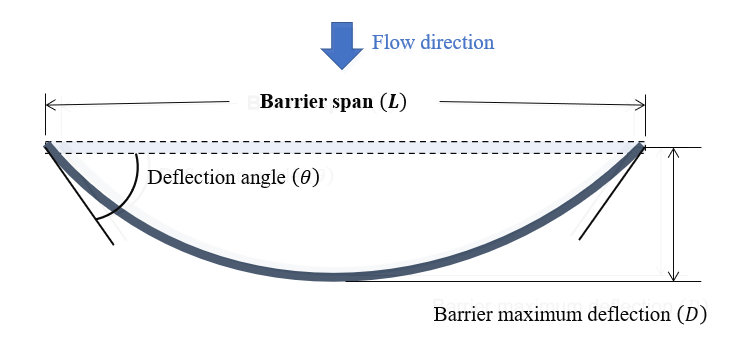 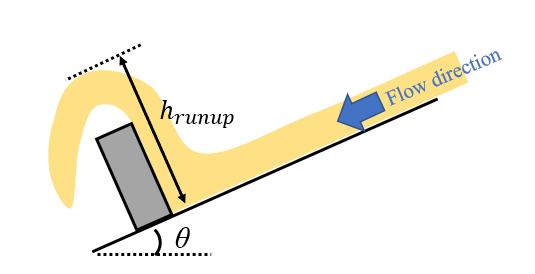 Figure 2: Side view of the flow interaction with a barrier ( is the runup height of the flow and  is the flume inclination)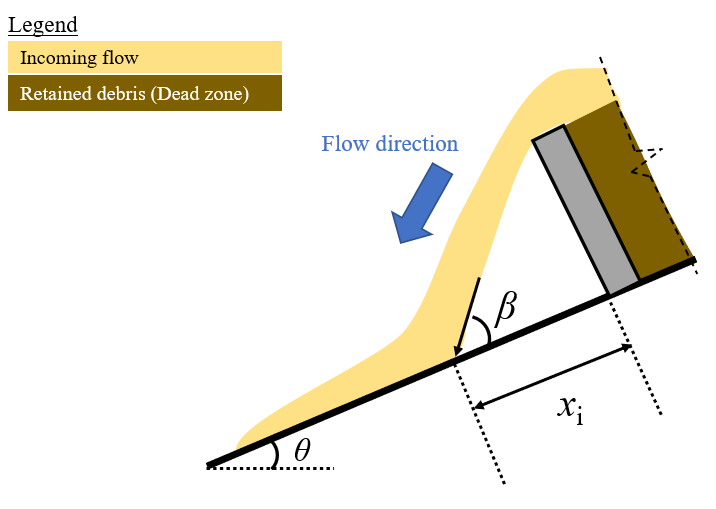 Figure 3: Side view of the flow interaction at landing after the first barrier ( is the flow front landing angle,  is the overflow distance and  is the flume inclination)References Kwan, J.S., Sze, E.H. and Lam, C. (2019) Finite element analysis for rockfall and debris flow mitigation works. Canadian Geotechnical Journal, 56(9): 1225-1250.ScenarioHand
 Calc.FDMFEMSPHMPM CFDDEMOthersSingle rigid barrierSingle flexible barrierDual rigid barrierDual flexible barrierMaterialConstitutive modelParameterValueSourceRemarksDebrisDrucker-PragerBulk density2130 kg/m3From organizerDebrisDrucker-PragerCohesion0AssumedGranular debris materialDebrisDrucker-PragerInternal friction angle15°Kwan et al. (2019)Based on PSDSteel (Rigid barrier, flexible barrier, bed)ElasticYoung’s modulus210 GPaSteel (Rigid barrier, flexible barrier, bed)ElasticPoisson’s ratio0.3Steel (Rigid barrier, flexible barrier, bed)ElasticMass density7870 kg/m3Aluminum (Rigid barrier)ElasticYoung’s modulus68.9 GPaAluminum (Rigid barrier)ElasticPoisson’s ratio0.33Aluminum (Rigid barrier)ElasticMass density2700 kg/m3Concrete (Runout pad)ElasticYoung’s modulus30 GPaConcrete (Runout pad)ElasticPoisson’s ratio0.2Concrete (Runout pad)ElasticMass density2400 kg/m3DescriptionUnitsValueTotal simulation timesInstrumentation CELL 1Flow depthmFlow front velocitym/sBasal normal forcekNBasal shear forcekNBasal pore water pressurekPaInstrumentation CELL 2Flow depthmFlow front velocitym/sBasal normal forcekNBasal pore water pressurekPaInstrumentation CELL 3Flow depthmFlow front velocitym/sBasal normal forcekNBasal pore water pressurekPaInstrumentation CELL 4Flow depthmFlow front velocitym/sBasal normal forcekNBasal pore water pressurekPaInstrumentation CELL 5Flow depthmFlow front velocitym/sBasal normal forcekNBasal pore water pressurekPaDescriptionUnitsValueSingle rigid barrier setupSingle rigid barrier setupSingle rigid barrier setupTotal flow durationsPeak impact forcekNMaximum runup height*mSingle flexible barrier setupSingle flexible barrier setupSingle flexible barrier setupTotal flow durationsPeak impact forcekNMaximum runup height*mMaximum barrier deflection* mDual rigid barrier setup Dual rigid barrier setup Dual rigid barrier setup Total flow durationsFirst rigid barrierPeak impact forcekNMaximum runup height*mMaximum overflow distance*mFlow front landing angle*oDebris retained behind barrierm3Second rigid barrierPeak impact forcekNMaximum runup height*mDual flexible barrier setupDual flexible barrier setupDual flexible barrier setupTotal flow durationsFirst flexible barrierPeak impact forcekNMaximum runup height*mMaximum overflow distance*mLanding angle*oDebris retained behind barrierm3Maximum barrier deflection*mSecond flexible barrierPeak impact forcekNMaximum runup height*m